Видеосеминар по аэромеханикеСеминар проходит в режиме телемоста ЦАГИ-ИТПМ СО РАН-СПбПУ-НИИМ МГУ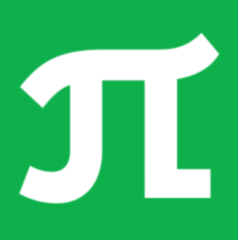 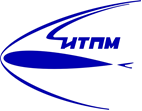 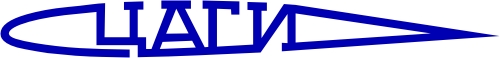 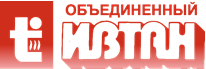 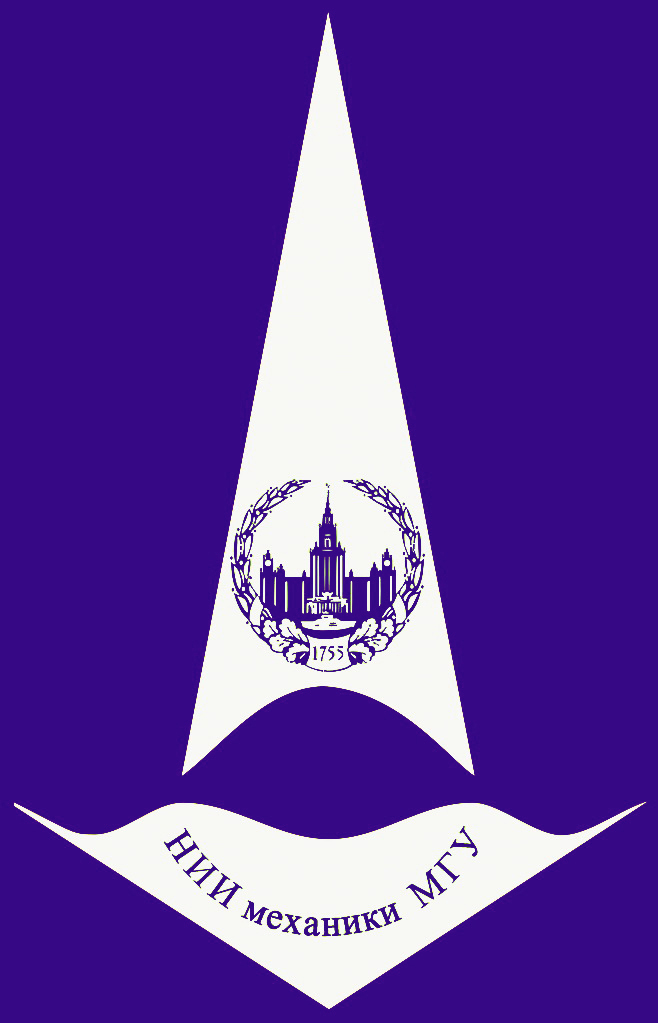    5 декабря       конференц-зал      в 11:002017                    корп. №8   5 декабря       конференц-зал      в 11:002017                    корп. №8ЭКСПЕРИМЕНТАЛЬНАЯ ОТРАБОТКА ГИБКИХ ТЕПЛОЗАЩИТНЫХ ПОКРЫТИЙ ДЛЯ НАДУВНЫХ ТОРМОЗНЫХ УСТРОЙСТВ СПУСКАЕМЫХ АППАРАТОВ(online - трансляция из МАИ)ЭКСПЕРИМЕНТАЛЬНАЯ ОТРАБОТКА ГИБКИХ ТЕПЛОЗАЩИТНЫХ ПОКРЫТИЙ ДЛЯ НАДУВНЫХ ТОРМОЗНЫХ УСТРОЙСТВ СПУСКАЕМЫХ АППАРАТОВ(online - трансляция из МАИ)Докладчик:Ненарокомов Алексей Владимирович (МАИ)аleksey.nenarokomov@mai.ruаleksey.nenarokomov@mai.ru